Southside Worship Online
28 June 2020     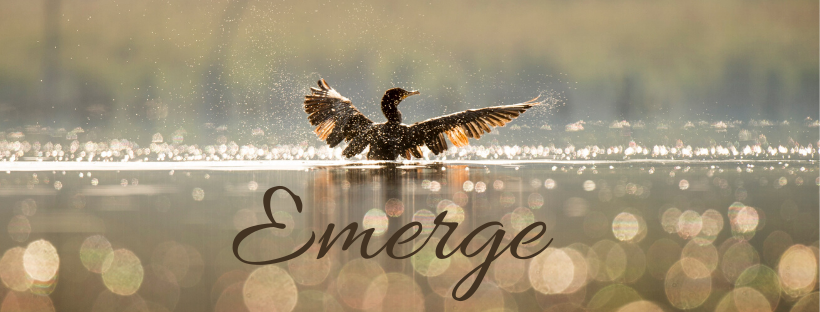 Gathering with GodPlease join in this responsive call to worship. Have half of the people gathered say the first line and the other half respond with the words in bold.Trust in the unfailing love of GodLet our hearts rejoice in God’s calling of us.God does not abandon usthough we wrestle with doubt and sorrow.God does not turn away and hideinstead God’s light shines in the darkness.God shields us from all threatand lifts us when we fall.Trust in the unfailing love of GodLet our hearts rejoice in God’s calling of us.
Prayer of Confession
Loving God, we confess that we don’t often live in the style of Jesus, too readily we adjust to the values and attitudes of the rest of our society and we recognise that too often there is nothing distinctive about us. We confess that we do not make the most of our faith, in the times we have to ourselves in this busy life, we do not make space for reflection and prayer; we leave you at the edges instead of embracing you at the centre of our days.We confess that we have looked for you in remarkable people and spectacular events, yet we have ignored you in the ordinary circumstances, in ordinary friends and neighbours, and in ordinary church members.We confess that we have not been very fair to ourselves, we have hidden our gifts behind false modesty, withheld strengths lest others expect a lot from us, and been too afraid that our faith may be mocked if expressed openly.Yet we praise you loving God because you are the God of forgiveness and reconciliation. We praise you for Jesus Christ, the saviour of the world. Through him we are made a new creation and by the power of your Spirit we are set free to live with as your presence in this world.  In the name of Christ Jesus our Saviour, we pray.Amen!Song				10,000 Reasons		Sermon David refers to a quote, “accommodation without compromise”, what do you think about this?When you think of the identity of Southside, what would you want us to be known for?What implications does this have for us as we live out our discipleship in the 21st century?Song		Jesus Christ is WaitingOffering
Please take an opportunity to dedicate your monetary offering to the work of God.Prayer of thanksgiving and intercessionPrayer concerns can be shared with the congregation by emailing to prayer@ssuc.org.au or using the prayer request feature on the church website or app or by telephoning the church office on 3848 7093.Holy God, we offer You our thanks and praise.We remember and hold before you people in your world who face trouble, grief, distress and injustice. We thank you that you are present with them and pray that they may know your light. We remember and hold before you friends and family and others that we love. We thank you for times of gathering and other ways in which we remain connected. We pray that in all their living they may flourish and enjoy all the good that comes from you. When they face struggle and disappointment, may they know your companionship.We remember and hold before you our leaders, decision makers and advisors as we continue to live with COVID19. We thank you for their expertise and wisdom, we pray that their decisions will have positive effects in the lives of people and our economy. We pray for people in countries where infection rates continue to rise, and we seek your intervention.We remember and hold before you the people of our neighbourhoods. Thank you for the diversity of those that we interact with. Help us to love and serve them as we love and serve you and may we see in them the fullness of your wonder in creation.Ever creating, ever loving, ever encouraging God, we offer ou our deep thanks. Use our gifts, talents and skills in the worldso that our lives may tell out your praise and where possible aid those whom we have remembered before you today.Hear our prayers, through Jesus Christ our loving Saviour. AmenWords of MissionPlease say these words together., aloud.We go into this week as individuals, to serve as God calls, us into a world in need of his co-workers.We go into this week as a community, to serve as God calls us, as living witnesses to the kingdom values of right relations.We go into this week as the people of God, to be stewards of his generous giving, and to reflect his triune love in all we do and say.